Кислотно-основные индикаторы Урок 23Инструкция!  Уважаемые студенты! Выполненные задания отправить на эл. почту Lavendulan@yandex.ru, или в Vk (Алевтина Щеменок, сначала надо подать заявку в друзья) Документ подписать: Фамилия, группа, предмет, дата выполнения Кислотно-основные индикаторы – это соединения, окраска которых меняется в зависимости от кислотности среды. Например, лакмус в кислой среде окрашен в красный цвет, а в щелочной – в синий. Это свойство можно использовать для быстрой оценки pH растворов.Применение индикаторов не ограничивается «чистой» химией. Кислотность среды необходимо контролировать во многих производственных процессах, при оценке качества пищевых продуктов, в медицине и т. д.У лакмуса обе его формы являются окрашенными. Такие индикаторы называются двухцветными; у фенолфталеина – одна форма окрашенная, а вторая бесцветная, такой индикатор называется одноцветным.	 Зависимость характера среды от величины pH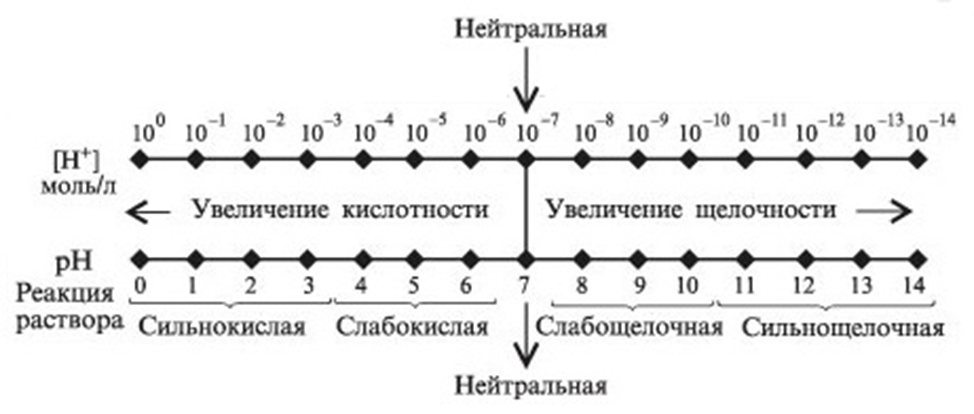 В действительности, каждый индикатор характеризуется своим интервалом рН, в котором происходит изменение цвета (интервал перехода). Изменение окраски происходит из-за превращения одной формы индикатора (молекулярной) в другую (ионную). По мере понижения кислотности среды (с ростом рН) концентрация ионной формы повышается, а молекулярной – падает.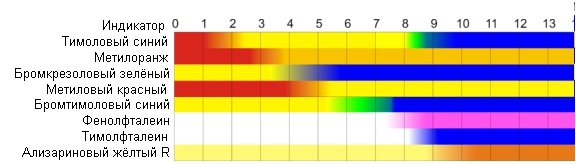 Добавление кислоты смещает равновесие в левую сторону, а добавление щелочи в правую сторону.Практическое применение метода кислотно-основного титрования.Практически важным является титрование смеси кислот.Здесь может быть несколько вариантов:а) титрование смеси сильных кислот;б) титрование смеси сильной и слабой кислоты;в) титрование смеси слабых кислот.Вопрос: почему титрование слабых кислот в водных растворах ни с одним из индикаторов невозможно?Понятие общей и активной кислотности					Урок 24Кислотность является одним из показателей качества сырья, полуфабрикатов и готовых изделий и характеризует степень их свежести.Многие органические кислоты, растворимые в воде, являются химическими компонентами самых разнообразных пищевых продуктов. Наиболее распространены яблочная и лимонная кислоты. В винограде преобладает винная кислота. В плодах и овощах обнаруживается небольшое количество бензойной кислоты (брусника и клюква), салициловой (малина, земляника, вишня), янтарной (смородина и черешня), борной (груша), щавелевой (щавель, ревень).Количество кислых составных частей продукта колеблется в довольно широких пределах. В сырье эти колебания зависят от сорта, зрелости, климатических условий, уровня агротехники и других факторов. Кислотность готовой продукции зависит от вида и качества сырья, рецептуры и технологического процесса.Кислотность разделяют на истинную (или активную) и общую (или титруемую).Истинная кислотность. Это концентрация ионов водорода в среде, характеризующаяся величиной pH. Измеряют в масштабе от 1 до 14. Если pH меньше 7 – реакция среды кислая, больше 7 – среда имеет щелочную реакцию.Титруемая (общая) кислотность. Под общей кислотностью подразумевается содержание в продукте всех кислот и их кислых солей, реагирующих со щелочью при титровании.Метод определения титруемой кислотности основан на нейтрализации кислот, содержащихся в продукте, раствором гидроксида натрия в присутствии индикатора фенолфталеина. Титруемую кислотность выражают в градусах, а также в процентах какой-либо кислоты. Один градус или % соответствует объёму (см3) водного раствора гидроксида натрия концентрацией 0,1моль/дм3, необходимый для нейтрализации 100г(100см3) исследуемого продукта.При переработке и хранении продуктов кислотность может изменяться. Так, кислотность капусты, яблок, и некоторых других овощей и плодов, возрастает в процессе квашения. Кислотность теста увеличивается в процессе брожения, а кислотность молока – при изготовлении, например, кефира. Кислотность может увеличиваться при хранении готовых продуктов, в результате чего их качество снижается (прокисание столовых виноградных вин, пива, прогоркание жиров и др.). Вопрос: как можно быстро определить кислотность продукта, не прибегая к титрованию?Оценка   «5» ставится в случае:1.  Знания, понимания, глубины усвоения всего объёма программного материала.2.  Умения выделять главные положения в изученном материале.3.  Отсутствия ошибок и недочётов при воспроизведении изученного материала.   Оценка   «4» ставится в случае:1.  Знания всего изученного программного материала.2.  Умения выделять главные положения в изученном материале, на основании фактов и примеров обобщать, делать выводы.3.  Допущения незначительных ошибок; соблюдения основных правил культуры письменной речи, правил оформления письменных работ.Оценка   «3» ставится в случае:1.  Знания и усвоения материала на уровне минимальных требований программы.2.  Умения работать на уровне воспроизведения.3.  Наличия грубых ошибок; незначительного несоблюдения основных правил культуры письменной речи, правил оформления письменных работ.Оценка    «2» ставится в случае:1.  Знания и усвоения материала на уровне ниже минимальных требований программы;  2.  Отсутствия умения работать на уровне воспроизведения.3.  Наличия нескольких грубых ошибок, значительного несоблюдения основных правил культуры письменной речи, правил оформления письменных работ.Оценка    «1» ставится в случае:   1.    Нет ответа.ИндикаторКислая средаНейтральная средаЩелочная средаЛакмусКрасныйФиолетовыйСинийМетиловый оранжевыйРозовыйОранжевыйЖёлтыйФенолфталеинБесцветныйБесцветныйМалиновыйНазвание индикатораЦвет в кислой средеЦвет в щелочной средеИнтервал перехода (pH)Метиловый оранжевыйКрасныйЖелтый3-5Метиловый красныйКрасныйЖелтый4-6Бромкрезоловый пурпурныйЖелтыйФиолетовый5,5-7,5Феноловый красныйЖелтыйКрасный7-9ФенолфталеинБесцветныйМалиновый8-10